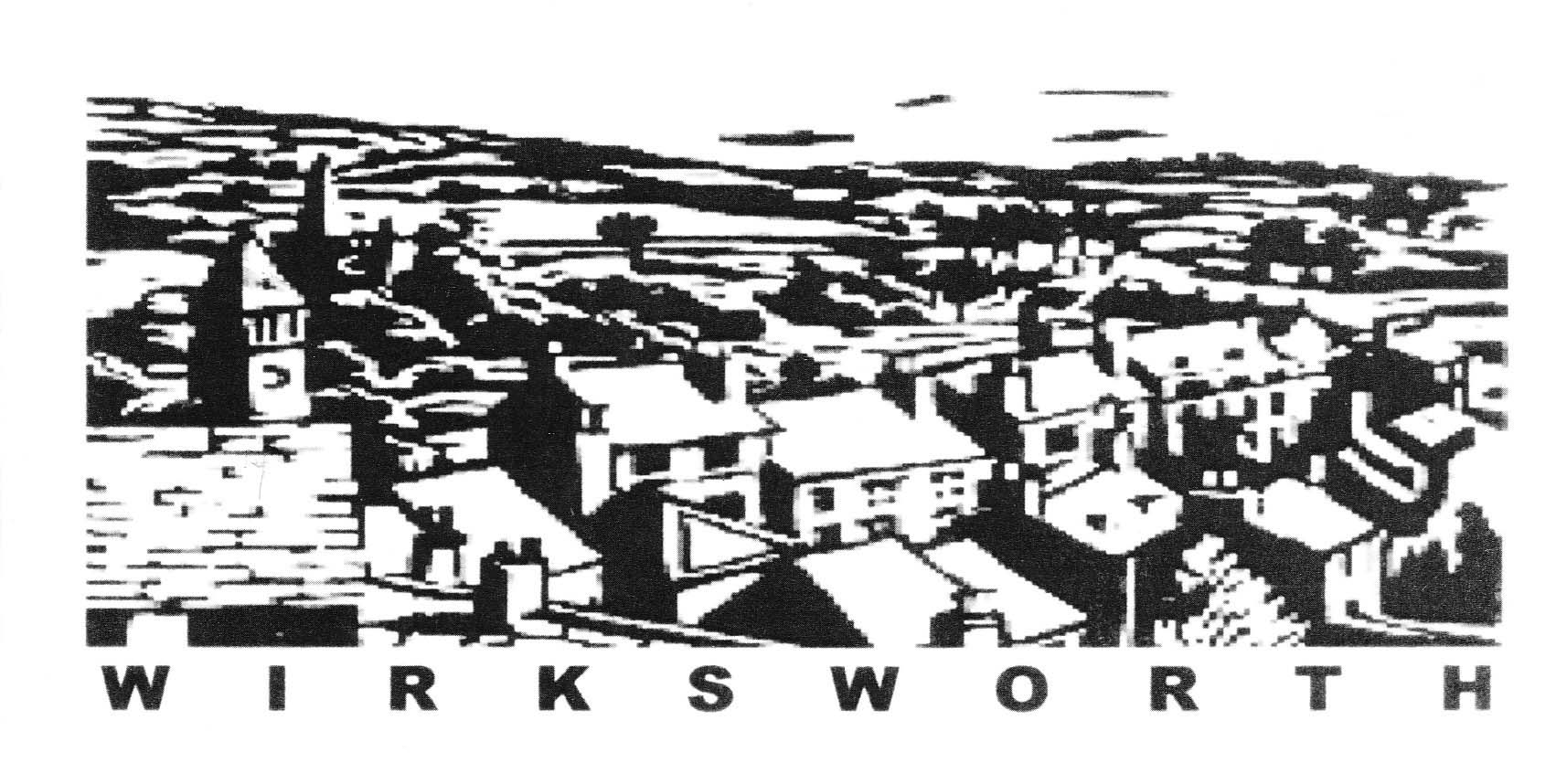 Please return your completed form by Friday March 31st 2023 to: wirksworthtwinning@gmail.comIf you have any questions or concerns, feel free to contact: wirksworthtwinning@gmail.comDiversity Statement
Participation in Twinning activities is open to anyone who lives or works in the Wirksworth and surrounding area and who shares the Association's aims. Participation is open to all, irrespective of: age, disability, gender reassignment, race, religion or belief, sex, sexual orientation, marriage and civil partnership and pregnancy and maternity.Thank you!Thank you for offering to act as a Twinning Host for our visitors from Die, Frankenau or Varallo. We hope that you’ll enjoy meeting friends, old and new. Depending on each visitor’s travel arrangements, they will arrive and leave at some point between Thursday June 23rd and Tuesday June 27th 2023. The main activities will begin on Friday the 24th and end on Sunday the 25th and so most visitors will probably arrive on Friday and leave either late on Sunday or early on Monday. The Twinning Committee will arrange a programme of activities for the weekend, so you are not expected to find things for your guests to do for the whole time they are with you. Although there will be organised activities, you will need to provide some meals for your guests depending on how they spend their time, in particular, you will need to provide breakfasts and perhaps some other meals. You’ll need to be able to provide bedroom(s) for the sole use of guest(s) and access to a bathroom. No one is expecting the Hilton, but bedrooms do the accommodation offered does need to be clean and tidy.To help us find appropriate guests for you to host, please provide us with the following information about you and your accommodationThank you for offering to act as a Twinning Host for our visitors from Die, Frankenau or Varallo. We hope that you’ll enjoy meeting friends, old and new. Depending on each visitor’s travel arrangements, they will arrive and leave at some point between Thursday June 23rd and Tuesday June 27th 2023. The main activities will begin on Friday the 24th and end on Sunday the 25th and so most visitors will probably arrive on Friday and leave either late on Sunday or early on Monday. The Twinning Committee will arrange a programme of activities for the weekend, so you are not expected to find things for your guests to do for the whole time they are with you. Although there will be organised activities, you will need to provide some meals for your guests depending on how they spend their time, in particular, you will need to provide breakfasts and perhaps some other meals. You’ll need to be able to provide bedroom(s) for the sole use of guest(s) and access to a bathroom. No one is expecting the Hilton, but bedrooms do the accommodation offered does need to be clean and tidy.To help us find appropriate guests for you to host, please provide us with the following information about you and your accommodationThank you for offering to act as a Twinning Host for our visitors from Die, Frankenau or Varallo. We hope that you’ll enjoy meeting friends, old and new. Depending on each visitor’s travel arrangements, they will arrive and leave at some point between Thursday June 23rd and Tuesday June 27th 2023. The main activities will begin on Friday the 24th and end on Sunday the 25th and so most visitors will probably arrive on Friday and leave either late on Sunday or early on Monday. The Twinning Committee will arrange a programme of activities for the weekend, so you are not expected to find things for your guests to do for the whole time they are with you. Although there will be organised activities, you will need to provide some meals for your guests depending on how they spend their time, in particular, you will need to provide breakfasts and perhaps some other meals. You’ll need to be able to provide bedroom(s) for the sole use of guest(s) and access to a bathroom. No one is expecting the Hilton, but bedrooms do the accommodation offered does need to be clean and tidy.To help us find appropriate guests for you to host, please provide us with the following information about you and your accommodationThank you for offering to act as a Twinning Host for our visitors from Die, Frankenau or Varallo. We hope that you’ll enjoy meeting friends, old and new. Depending on each visitor’s travel arrangements, they will arrive and leave at some point between Thursday June 23rd and Tuesday June 27th 2023. The main activities will begin on Friday the 24th and end on Sunday the 25th and so most visitors will probably arrive on Friday and leave either late on Sunday or early on Monday. The Twinning Committee will arrange a programme of activities for the weekend, so you are not expected to find things for your guests to do for the whole time they are with you. Although there will be organised activities, you will need to provide some meals for your guests depending on how they spend their time, in particular, you will need to provide breakfasts and perhaps some other meals. You’ll need to be able to provide bedroom(s) for the sole use of guest(s) and access to a bathroom. No one is expecting the Hilton, but bedrooms do the accommodation offered does need to be clean and tidy.To help us find appropriate guests for you to host, please provide us with the following information about you and your accommodationThank you for offering to act as a Twinning Host for our visitors from Die, Frankenau or Varallo. We hope that you’ll enjoy meeting friends, old and new. Depending on each visitor’s travel arrangements, they will arrive and leave at some point between Thursday June 23rd and Tuesday June 27th 2023. The main activities will begin on Friday the 24th and end on Sunday the 25th and so most visitors will probably arrive on Friday and leave either late on Sunday or early on Monday. The Twinning Committee will arrange a programme of activities for the weekend, so you are not expected to find things for your guests to do for the whole time they are with you. Although there will be organised activities, you will need to provide some meals for your guests depending on how they spend their time, in particular, you will need to provide breakfasts and perhaps some other meals. You’ll need to be able to provide bedroom(s) for the sole use of guest(s) and access to a bathroom. No one is expecting the Hilton, but bedrooms do the accommodation offered does need to be clean and tidy.To help us find appropriate guests for you to host, please provide us with the following information about you and your accommodationAbout you:About you:About you:About you:About you:Host Name(s)Age Range:     20+ / 40+ / 60+AddressAge Range:     20+ / 40+ / 60+Tel: HomeTel: Mobile(s)Email(s)Please indicate whether you would prefer to host guests from:Please indicate whether you would prefer to host guests from:Please indicate whether you would prefer to host guests from:Please indicate whether you would prefer to host guests from:Please indicate whether you would prefer to host guests from:DieDieFrankenauFrankenauVaralloVaralloNo preferenceNo preferenceHow many guests could you accommodate?How many guests could you accommodate?What languages do you speak in addition to English:What languages do you speak in addition to English:What languages do you speak in addition to English:What languages do you speak in addition to English:What languages do you speak in addition to English:French?
German?Italian?Other?French?
German?Italian?Other?None / A little / Some / FluentNone / A little / Some / FluentNone / A little / Some / FluentDetails:None / A little / Some / FluentNone / A little / Some / FluentNone / A little / Some / FluentDetails:None / A little / Some / FluentNone / A little / Some / FluentNone / A little / Some / FluentDetails:Are you able to provide transport for guests?Are you able to provide transport for guests?Are you able to provide transport for guests?Are you able to provide transport for guests?Are you able to provide transport for guests?Do you have a car?Does your car have fully comprehensive insurance?Do you have a first aid kit in your car?Will you be relying on public transport?Do you have bikes for guests to use?Do you have a car?Does your car have fully comprehensive insurance?Do you have a first aid kit in your car?Will you be relying on public transport?Do you have bikes for guests to use?Yes / NoYes / NoYes / NoYes / NoYes / NoYes / NoYes / NoYes / NoYes / NoYes / NoYes / NoYes / NoYes / NoYes / NoYes / NoYes / NoYes / NoYes / NoIf you wish to host any particular visitors/friends, please provide details:If you wish to host any particular visitors/friends, please provide details:Do you have any interests/hobbies that you would like to share with guests?Do you have any interests/hobbies that you would like to share with guests?About your accommodationAbout your accommodationAbout your accommodationAbout your accommodationAbout your accommodationHow many bedrooms and numbers/types of beds will be available (single/double/bunk) for guests.How many bedrooms and numbers/types of beds will be available (single/double/bunk) for guests.Are there any pets in your home?Are there any pets in your home?Are there any pets in your home?Are there any pets in your home?Are there any pets in your home?Dog(s)Cat(s)Other Dog(s)Cat(s)Other Yes / No – If yes, how many?Yes / No – If yes, how manyYes / No – If yes, give detailsYes / No – If yes, how many?Yes / No – If yes, how manyYes / No – If yes, give detailsYes / No – If yes, how many?Yes / No – If yes, how manyYes / No – If yes, give detailsIs your home non-smoking?Is your home non-smoking?Yes/NoYes/NoYes/NoAre there any aspects of your home that might cause access difficulties for visitors with reduced mobility, e.g. steep stairs?Give details of any other hazards that guests may need to be aware of, e.g. low ceilings, no shower etc.Are there any aspects of your home that might cause access difficulties for visitors with reduced mobility, e.g. steep stairs?Give details of any other hazards that guests may need to be aware of, e.g. low ceilings, no shower etc.Is there a defibrillator near your home?Is there a defibrillator near your home?Yes/NoYes/NoYes/NoOther informationOther informationOther informationOther informationOther informationIs there anything else you think it would be helpful for us to know when matching you to guests?Is there anything else you think it would be helpful for us to know when matching you to guests?Is there anything you will need help and support with during the visit? If so, please give details:Is there anything you will need help and support with during the visit? If so, please give details:Please sign here to confirm that you have read and agree to adhere to our Diversity Policy (Attached)